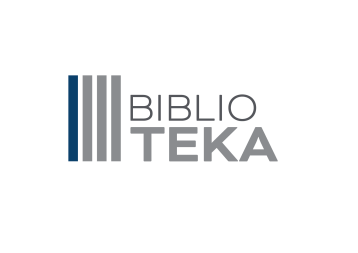 FORMULARZ REZERWACJI SALI  Imię i nazwiskoTelefon kontaktowy e-mailNazwa firmyReprezentowana przez:Adres firmyNIPRodzaj Sali Cel wynajmu Data wynajmu Godziny wynajmuLiczba uczestników Uwagi (nagłośnienie, oświetlenie, stoły, krzesła, flipchart, ekran, projektor itp.)